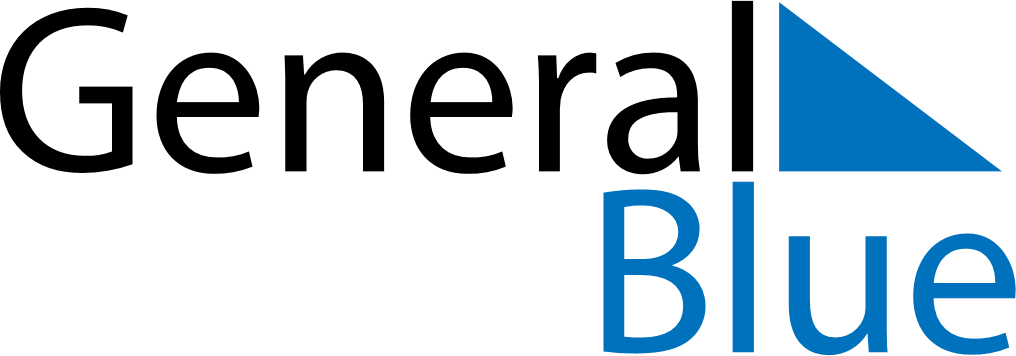 Weekly CalendarSeptember 7, 2020 - September 13, 2020MondaySep 07TuesdaySep 08WednesdaySep 09ThursdaySep 10FridaySep 11SaturdaySep 12SundaySep 13